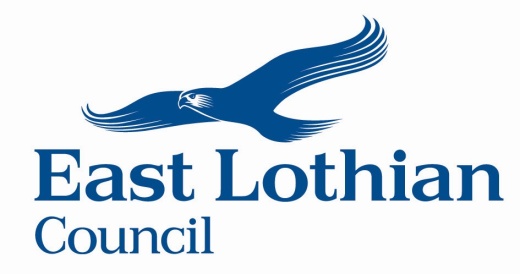 East Lothian CouncilOne Council Partnership FundEnd of Project Report 2023/24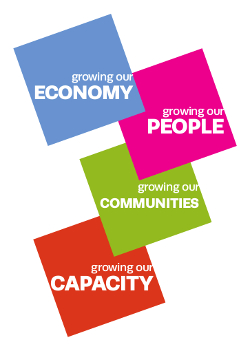 Part 1 – About Your OrganisationOrganisation Details:Part 2 – About Your ProjectProject Details:Part 3 – FinanceGive a brief summary of your project and details of how your organisation spent the money:- How did you evaluate your project and what difference did your project make?Explain how your project has changed or benefitted people, a community or a place include everything from your original budget as submitted with your applicationPlease tell us how you showed a commitment to equal opportunities as part of your project.Breakdown of costs of your organisation’s projectList all the individual items or activities that made your project and were approved in your application. Include everything you needed for the project, e.g. equipment, staff costs, building work, promotional material, etc.Breakdown of project incomePlease explain if there are any major differences in spend or incomeIf there is a big difference in spend and/or income or sources please provide a brief explanation for that difference.Any Other Comments: Part 4 – DeclarationI declare that the information contained in this End of Project form is correct to the best of my knowledge, that I have read the Guidance Notes and that I understand and accept the terms and conditions noted within them.FOR OFFICIAL USE ONLYFOR OFFICIAL USE ONLYFOR OFFICIAL USE ONLYFOR OFFICIAL USE ONLYName of OrganisationDate receivedName of organisation:Main contact name:Telephone number:Email:Project name:Expected start dateActual start dateExpected finish dateActual finish dateReasons for difference in date:Reasons for difference in date:Referring to the Council Plan and East Lothian Partnership’s Local Outcomes, which of the following outcomes did your project meet? Please select at least one outcome that your project contributed towards. Please use an ‘X’ to mark your choice Referring to the Council Plan and East Lothian Partnership’s Local Outcomes, which of the following outcomes did your project meet? Please select at least one outcome that your project contributed towards. Please use an ‘X’ to mark your choice Growing our Economy:Reduce unemploymentImprove the employability of East Lothian’s workforceGrowing our People:Reduce the attainment gap and raise the achievement of our children and young peopleImprove the life chances of the most vulnerable people in our societyGrowing our Communities:Extend community engagement and decision makingIncrease community and individual resilienceGrowing our Capacity:Deliver transformational changeHarness the opportunity technology offers in the provision of servicesLocal Outcomes Improvement Plan (LOIP) (Please select at least one outcome that your project contributed towards)Local Outcomes Improvement Plan (LOIP) (Please select at least one outcome that your project contributed towards)Theme 1 Prosperous:Theme 1 Prosperous:Outcome 1.1 East Lothian people are working, are free from in-work poverty and are able to develop and improve their work skills.Outcome 1.2 Local businesses are thriving and the business base is expanding.Outcome 1.3 People and businesses in East Lothian have better access to digital infrastructure and the digital skills they need.Theme 2 - Community Minded:Outcome 2.1 East Lothian has strong resilient communities where people respect and support each other.Outcome 2.2 East Lothian people can live affordably and contribute to a thriving community life in a high-quality environment.Theme 3 – Fair:Outcome 3.1 We tackle the causes and effects of poverty in East Lothian and we reduce the gap between the richest and the poorest people.Outcome 3.2 People in East Lothian are enjoying healthier lives.Approximately how many people benefitted from your project?Who were the main beneficiaries?Who were the main beneficiaries?People on low incomeUnemployed peoplePeople with poor healthChildrenYoung peopleDisabled peopleEthnic minoritiesOlder peopleWomenMenLGBT peopleApproved grant:£Actual spend:£Item or activityCost in application (£)Actual spent on item (£)TOTAL:Source (e.g. name of funder, sponsorship, ticket sales, etc.)Estimated (£)Actual (£)East Lothian Council GrantTOTAL:Copies of invoices and receipts attachedYes  No Would the person named as main contact for this End of Project Report please sign below: in blue inkSignature:Would the person named as main contact for this End of Project Report please sign below: in blue inkSignature:Print:Date:To be completed by the Chairperson or equivalent of your group or organisation (if different from above)in blue inkSignature:To be completed by the Chairperson or equivalent of your group or organisation (if different from above)in blue inkSignature:Print: Date:Attachments checklist.Attachments checklist.Attachments checklist.Please Indicate (x)1Signed End of Project Report (this form)Signed End of Project Report (this form)2Evaluation report evidencing impactEvaluation report evidencing impact3Publicity MaterialPublicity Material4PhotographsPhotographs5Video /TV footage (provide a link if available)Video /TV footage (provide a link if available)6Other e.g. copies of invoices/receipts (please specify)Other e.g. copies of invoices/receipts (please specify)